Załącznik do Uchwały nr 2777/301/VI/2021 Zarządu Województwa Śląskiego z dnia 29.12.2021r. Informacji dotyczących otwartego konkursu ofert na zadanie publiczne w dziedzinie kultury fizycznej udzielają pracownicy Departamentu Sportu pod numerem telefonu: (32) 77- 40 - 087.Nazwa konkursuOtwarty konkurs ofert w obszarze upowszechniania kultury fizycznej z zakresu realizacji      9 projektów wybranych przez mieszkańców Województwa Śląskiego w głosowaniu  w ramach   III edycji Marszałkowskiego Budżetu Obywatelskiego Województwa Śląskiego realizowanych  w terminie od 01 marca do 20 grudnia 2022 roku.Otwarty konkurs ofert na zadanie publiczne w dziedzinie kultury fizycznej województwa śląskiego ogłaszany jest na podstawie:art. 10a ust. 3-5 oraz art. 41 ust. 1 ustawy o samorządzie województwa z dnia 5 czerwca 1998 roku (t.j. Dz.U. 2020 poz.1668 ze zm).art. 4 ust. 1 pkt. 17 oraz art. 11 ust. 2 i art. 13 ust. 1,2 i 3 ustawy z dnia 24 kwietnia 2003 roku o działalności pożytku publicznego i o wolontariacie (t.j. Dz.U. 2020 poz.1057 ze zm.).Programu współpracy samorządu województwa śląskiego z organizacjami pozarządowymi oraz podmiotami wymienionymi w art. 3 ust. 3 ustawy o działalności pożytku publicznego i o wolontariacie na rok 2022 stanowiący załącznik do uchwały Sejmiku Województwa Śląskiego nr VI/38/9/2021 z dnia 15 listopada 2021 roku.Uchwały nr 2114/275/VI/2021 Zarządu Województwa Śląskiego z dnia 29 września 2021 roku w sprawie zatwierdzenia listy do realizacji z podziałem na pule w III edycji Marszałkowskiego Budżetu Obywatelskiego Województwa Śląskiego.Regulaminu przyznawania dotacji Województwa Śląskiego na realizację zadań publicznych Województwa Śląskiego w ramach organizacji otwartych konkursów ofert oraz z pominięciem otwartych konkursów ofert na podstawie ustawy o działalności pożytku publicznego i o wolontariacie stanowiący załącznik do uchwały nr 1696/154/VI/2020 Zarządu Województwa Śląskiego z dnia 28 lipca 2020 roku.Strategii Rozwoju Województwa Śląskiego „Śląskie 2030” stanowiącej załącznik do uchwały Sejmiku Województwa Śląskiego  nr VI/24/1/2020 z dnia 19 października 2020 roku.Miejscem realizacji zadań określonych w konkursie jest obszar województwa śląskiego. Otwarty konkurs ofert dotyczy zadań realizowanych w ramach realizacji projektów wybranych                      w głosowaniu mieszkańców województwa śląskiego.Zarząd Województwa Śląskiego ogłasza otwarty konkurs ofert na realizację zadania publicznego Województwa Śląskiego w dziedzinie kultury fizycznej realizowanego w terminie od 01 marca do 20 grudnia 2022 roku wybranych projektów w ramach III edycji Marszałkowskiego Budżetu Obywatelskiego Województwa Śląskiego w formie powierzenia:Przewiduje się wybór i finansowanie organizatorów zadań - jeden oferentdo jednego zadania.Cel konkursuKonkurs ma na celu wyłonienie ofert w obszarze  upowszechniania kultury fizycznej z zakresu realizacji zadania publicznego Województwa Śląskiego - 9 projektów wybranych w głosowaniu mieszkańcow w ramach III edycji Marszałkowskiego Budżetu Obywatelskiego Województwa Śląskiego realizowanych w terminie od 01.03.2022r. do 20.12.2022r. w formie powierzenia realizacji tych zadań wraz   z udzieleniem dotacji na sfinansowanie ich realizacji.Podmioty uprawnionePodmiotami uprawnionymi do złożenia oferty są działające statutowo w obszarze kultury fizycznej: Organizacje pozarządowe w rozumieniu ustawy z 24 kwietnia 2003 r. o działalności pożytku publicznego i o wolontariacie (t.j. Dz.U. z 2020 poz. 1057 ze zm.),Osoby prawne i jednostki organizacyjne działające na podstawie przepisów o stosunku Państwa do Kościoła Katolickiego w Rzeczpospolitej Polskiej, o stosunku Państwa do innych kościołów i związków wyznaniowych oraz o gwarancjach wolności sumienia i wyznania, 
jeżeli ich cele statutowe obejmują prowadzenie działalności pożytku publicznego, Stowarzyszenia jednostek samorządu terytorialnego, Spółdzielnie socjalne,Spółki akcyjne i spółki z ograniczoną odpowiedzialnością oraz kluby sportowe będące spółkami działającymi na podstawie przepisów ustawy z 25 czerwca 2010 r. o  sporcie  (t.j. Dz.U. z 2020r. poz. 1133 ze zm.), które nie działają w celu osiągnięcia zysku oraz przeznaczają całość dochodu na realizację celów statutowych oraz nie przeznaczają zysku do podziału między swoich udziałowców, akcjonariuszy i pracowników.Terminy składania ofert i rozstrzygnięć wraz z informacją dotyczącą przetwarzania danych osobowychZgodnie z art. 13 ust. 1 i ust. 2 ogólnego rozporządzenia UE o ochronie danych osobowych nr 2016/679 informujemy, że: Administratorem Pani/Pana danych osobowych jest Zarząd Województwa Śląskiego z siedzibą w Katowicach, ul. Ligonia 46, adres e-mail: kancelaria@slaskie.pl, strona internetowa: bip.slaskie.pl.Została wyznaczona osoba do kontaktu w sprawie przetwarzania danych osobowych (inspektor ochrony danych), adres e-mail: daneosobowe@slaskie.pl.Pani/Pana dane osobowe będą przetwarzane w celach:Przeprowadzenia naboru i oceny wniosków w ramach otwartych konkursów ofert na realizację zadań publicznych.Podstawą prawną przetwarzania danych osobowych jest obowiązek prawny ciążący na administratorze (art. 6 ust. 1 lit. c rozporządzenia), wynikający z:ustawy z dnia 24 kwietnia 2003 r. o działalności pożytku publicznego i o wolontariacie (w szczególności dział II, rozdział 2);ustawy z dnia 5 czerwca 1998 roku o samorządzie województwa (art. 14);uchwały Sejmiku Województwa Śląskiego w sprawie przyjęcia programu współpracy samorządu województwa śląskiego z organizacjami pozarządowymi oraz podmiotami wymienionymi w art. 3 ust. 3 ustawy o działalności pożytku publicznego i o wolontariacie na dany rok oraz Regulaminu przyznawania dotacji z budżetu Województwa Śląskiego na realizację zadań publicznych Województwa Śląskiego w ramach organizacji otwartych konkursów ofert oraz z pominięciem otwartych konkursów ofert na podstawie ustawy o działalności pożytku publicznego i o wolontariacie stanowiącym załącznik do Uchwały Zarządu Województwa Śląskiego.W przypadku przyznania dotacji i przyjęcia zlecenia realizacji zadania publicznego Pani/Pana dane osobowe będą przetwarzane także w celach związanych z:realizacją zawartej umowy (w szczególności rozliczenie dotacji w zakresie rzeczowym i finansowym, kontrola, sprawozdawczość oraz ewentualne ustalanie, obrona i dochodzenie roszczeń);wykonywaniem obowiązków prawnych związanych z realizacją procesów księgowo-podatkowych oraz zapewnieniem adekwatności, skuteczności i efektywności wydawania środków publicznych.Podstawą prawną przetwarzania danych osobowych jest obowiązek prawny ciążący na administratorze (art. 6 ust. 1 lit. c rozporządzenia) wynikający z ustawy z dnia 24 kwietnia 2003 r. o działalności pożytku publicznego i o wolontariacie, ustawy z dnia 27 sierpnia 2009 r. o finansach publicznych oraz innych przepisów prawa.Prowadzenia akt sprawy oraz archiwizacji dokumentacji zgodnie z ustawą z dnia 14 lipca 1983 r. o narodowym zasobie archiwalnym i archiwach (art. 6 ust. 1 lit. c rozporządzenia).Pani/Pana dane osobowe będą ujawniane osobom upoważnionym przez administratora danych osobowych, podmiotom upoważnionym na podstawie przepisów prawa, operatorowi pocztowemu lub kurierowi w zakresie prowadzonej korespondencji, podmiotom realizującym archiwizację, podmiotom zapewniającym obsługę bankową oraz teleinformatyczną Urzędu Marszałkowskiego Województwa Śląskiego, w tym dostawca elektronicznej platformy obsługi konkursów na dotacje na realizację zadań publicznych.Ponadto w zakresie stanowiącym informację publiczną dane będą ujawniane każdemu zainteresowanemu taką informacją lub publikowane w BIP Urzędu.Pani/Pana dane osobowe będą przechowywane nie krócej niż przez okres 5 lat                                          od zakończenia sprawy, zgodnie z przepisami dotyczącymi archiwizacji, instrukcji kancelaryjnej i archiwalnej.Po upływie tych okresów akta sprawy będą podlegać ekspertyzie ze względu na ich charakter, treść i znaczenie. Na tej podstawie nastąpić może zmiana okresu przechowywania dokumentacji, włącznie z uznaniem jej za materiały podlegające wieczystemu przechowywaniu w Archiwum Państwowym.Przysługuje Pani/Panu prawo dostępu do treści swoich danych oraz prawo żądania ich sprostowania, usunięcia lub ograniczenia przetwarzania, prawo wniesienia skargi do Prezesa Urzędu Ochrony Danych Osobowych.Podanie danych osobowych jest warunkiem uczestnictwa w otwartym konkursie ofert na realizację zadania publicznego. Jest Pani/Pan zobowiązana do podania danych osobowych, a konsekwencją niepodania danych osobowych będzie brak możliwości uczestnictwa w konkursie.Pani/Pana dane osobowe nie będą wykorzystywane do zautomatyzowanego podejmowania decyzji ani profilowania, o którym mowa w art. 22 rozporządzenia.Dane kontrahentów mogą być udostępniane organom i osobom uprawnionym do przeprowadzania w Urzędzie Marszałkowskim Województwa Śląskiego czynności kontrolnych i audytowych na podstawie odrębnych przepisów prawa wyłącznie w przypadku żądania dokumentów niezbędnych do przygotowania i przeprowadzenia kontroli, Pani/Pana adres poczty elektronicznej, może zostać wykorzystany do celów statystycznych w procesie badania zadowolenia klientów Urzędu Marszałkowskiego Województwa Śląskiego i doskonalenia jakości usług. Może Pani/Pan zostać poproszona/y drogą elektroniczną o nieobowiązkowe wypełnienie anonimowej ankiety.Oferty muszą być złożone w formie elektronicznej przy użyciu generatora „WITKAC” dostępnego na stronie https://witkac.pl oraz wersji papierowej stanowiącej wydruk z generatora ofert, które należy składać do  21 stycznia 2022 roku.Rozstrzygnięcie konkursu nastąpi do 21  lutego 2022 roku.O zakwalifikowaniu oferty do konkursu decyduje data złożenia wersji elektronicznej oferty w generatorze wniosków Witkac.pl oraz potwierdzona właściwą pieczęcią, data wpływu oferty do Urzędu Marszałkowskiego Województwa Śląskiego (Kancelaria Ogólna Urzędu Marszałkowskiego w Katowicach przy ul. Ligonia 46, p. 164 lub Biura Zamiejscowego Urzędu Marszałkowskiego w Bielsku-Białej przy ul. Piastowskiej 40 i Częstochowie przy ul. Sobieskiego 7).W szczególnie uzasadnionych przypadkach termin rozstrzygnięcia może być dłuższy.Zadania przewidziane do finansowaniaKryteria ocenyKwoty dotacjiNa realizację otwartego konkursu ofert  w dziedzinie kultury fizycznej  Zarząd Województwa Śląskiego przeznacza kwotę w wysokości 830 040,00 zł brutto, w tym na poszczególne zadania:Koszty kwalifikowane i niekwalifikowaneKoszty będą uznane za kwalifikowane tylko wtedy, gdy są ujęte w w/w zadaniach przewidzianych do finansowania:Są bezpośrednio związane z realizowanym zadaniem i niezbędne do jego wykonania.Są racjonalnie skalkulowane w oparciu o ceny rynkowe.Są oszacowane wyłącznie w odniesieniu do zakresu działań realizowanych 
w ramach zadania III edycji Marszałkowskiego Budżetu Obywatelskiego.Dopuszcza się ewentualne zmiany określone zawartymi w trakcie trwania umowy - aneksami, polegające na przesunięciach wydatków pomiędzy pozycjami kosztowymi, które nie prowadzą do zmiany kwoty dotacji, jak również nie zmienią rzeczowego charakteru zadania. Ewentualne zmiany należy wprowadzać 
na bieżąco w trakcie realizacji zadania, przed wydatkowaniem tych środków. Obowiązek aneksowania nie dotyczy sytuacji, w której nastąpiło zwiększenie 
wydatków w danej pozycji kosztorysowej do 10 %.W przypadku, gdy Komisja Konkursowa uzna dany koszt za niekwalifikowany 
tj. zbędny przy realizacji zadania, podmiot ubiegający się o dotację dokona korekty kosztorysu zadania w terminie ustalonym przez Komisję Konkursową.Koszty niekwalifikowane, czyli wydatki niezwiązane z realizacją zadania. Nagrody finansowe dla osób zajmujących się realizacją zadania;Nagrody pieniężne;Niedozwolone jest podwójne finansowanie wydatku tzn.: zrefundowanie całkowite lub częściowe danego wydatku dwa razy ze środków publicznych, wspólnotowych lub krajowych;Podatek od towarów i usług  ( VAT) , jeśli może zostać odliczony w oparciu o Ustawę z dnia 11.03.2004 o podatku od towarów i usług   ( t.j. Dz.U. 2021 poz.685 ze zm.).Niewykorzystane kwoty dotacji przyznane na dany rok budżetowy podlegają zwrotowi na rachunek Urzędu Marszałkowskiego Województwa Śląskiego w terminie 15 dni od dnia zakończenia realizacji zadania.Oferta i załącznikiPodmiot uprawniony składając ofertę winien wskazać konkurs, w którym oferta ma zostać rozpatrzona. Należy wpisać słowo „KULTURA FIZYCZNA - III edycja Marszałkowski Budżet Obywatelski Województwa Śląskiego oraz nazwę zadania”.Ta sama oferta nie może zostać złożona do więcej niż jednego konkursu organizowanego 
przez Urząd Marszałkowski Województwa Śląskiego lub jego jednostkę organizacyjną.Oferty muszą być składane w formie elektronicznej przy użyciu generatora „WITKAC” dostępnego na stronie https://witkac.pl oraz wersji papierowej stanowiącej wydruk z generatora ofert. Decyduje potwierdzona właściwą pieczęcią, data wpływu oferty do Urzędu Marszałkowskeigo Województwa Śląskiego (Kancelaria Ogólna Urzędu Marszałkowskiego w Katowicach przy ul. Ligonia 46, p.164 lub Biuro Zamiejscowe Urzędu Marszałkowskiego w Bielsku-Białej przy ul. Piastowskiej 40 lub Częstochowie przy ul. Sobieskiego 7).Warunkiem przystąpienia do konkursu jest złożenie oferty zgodnej ze wzorem określonym 
w Rozporządzeniu Przewodniczącego Komitetu Do Spraw Pożytku Publicznego z dnia 24 października 2018r. w sprawie wzoru oferty i ramowego wzoru umowy dotyczących realizacji zadania publicznego oraz wzoru sprawozdania z wykonania tego zadania, w Kancelarii Ogólnej (pokój 164) Urzędu Marszałkowskiego Województwa Śląskiego w Katowicach przy ul. Ligonia 46 lub Biurach Zamiejscowych Urzędu Marszałkowskiego w Bielsku - Białej 
przy ul. Piastowskiej 40 oraz Częstochowie przy ul. Sobieskiego 7.Oferta musi być podpisana przez osoby uprawnione statutowo do reprezentacji podmiotu bądź upoważnione w tym celu (w przypadku braku pieczęci imiennych wymagane jest złożenie czytelnych podpisów).W przypadku podpisania oferty przez osoby inne niż wymienione w odpisie 
z rejestru/ewidencji, do oferty należy dołączyć imienne upoważnienie podpisane przez osoby uprawnione (tj. wymienione w odpisie).Departament Sportu może wymagać dodatkowych załączników dokumentujących, jakość 
i rzetelność wykonania zadania zgłaszanego do dofinansowania.7.  Do oferty dołącza się aktualny odpis z rejestru/ewidencji.8.  Statut.9. Załączniki dołączone do oferty powinny być oryginalne lub potwierdzone za zgodność 
     z oryginałem na każdej kopii przez osobę uprawnioną.Pracownicy Departamentu Sportu udzielają w terminie do 21 stycznia 2022 roku składania oferty informacji zainteresowanym aplikowaniem o środki z budżetu Województwa Śląskiego w ramach III edycji Marszałkowskiego Budżetu Obywatelskiego.W tym czasie oferenci mogą wycofać złożoną ofertę i złożyć ją ponownie, po dokonaniu ewentualnych poprawek i zmian. Wycofanie oferty oznacza złożenie na piśmie przez oferenta wniosku o wycofaniu oferty. Warunki dopuszczenia oferty do procedury konkursowej1.Oferent, zgodnie z ustawą, jest uprawniony do złożenia oferty.2.Oferta została złożona na właściwym formularzu.3.Oferta złożona została w terminie wskazanym w ogłoszeniu o konkursie.4.Oferta zawiera tylko zadanie publiczne przewidziane do finansowania w ramach III edycji     Marszałkowskiego Budżetu Obywatelskiego.5.Przedmiot działalności oferenta, określony w KRS, mieści się w obszarze, w którym    realizowany jest w konkurs.6.Oferta mieści się w limicie liczby ofert od jednego oferenta, określonym w ogłoszeniu    konkursowym.7.Oferta jest kompletna, czyli wszystkie pola są wypełnione.8.Do oferty dołączono wszystkie wymagane załączniki.9.Oferta została podpisana przez upoważnione do tego osoby zgodnie z KRS lub innym    właściwym rejestrem, została podpisana w sposób czytelny przy użyciu pieczęci imiennych.10.Informacje podane w ofercie są spójne z zapisami w KRS lub innym właściwym rejestrem.11.Oferent przewiduje pobieranie opłat od adresatów zadania, mimo że jego statut lub inny      dokument wewnętrzny nie przewiduje prowadzenia odpłatnej działalności pożytku      publicznego.12.Do oferty dołączono wymagane kserokopie dokumentów, zawierające potwierdzenia ich       zgodności z oryginałem.13.Oferta zawiera propozycję realizacji jednego zadania konkursowego.14.Oferta wypełniona została czytelnie.15.Wnioskowana w ofercie kwota środków finansowych nie przekracza maksymalnej       możliwej do wnioskowania kwoty środków finansowych określonej w ogłoszeniu w ramach      III edycji Marszałkowskiego Budżetu Obywatelskiego.16. Złożenie oferty jest równoznaczne z akceptacją zapisów niniejszego ogłoszenia.Tryb wyboruZa przeprowadzenie konkursu w obszarach działań wymienionych w niniejszym ogłoszeniu w ramach III edycji Marszałkowskiego Budżetu Obywatelskiego Województwa Śląskiego odpowiedzialny jest Departament Sportu.Oferty prawidłowe pod względem formalnym, opiniowane są przez komisję konkursową, powołaną przez Zarząd Województwa Śląskiego.Decyzję o udzieleniu dotacji podejmuje Zarząd Województwa Śląskiego, po zapoznaniu 
się z opinią komisji konkursowej.Od podjętych decyzji nie przysługuje odwołanie.Złożenie oferty nie jest równoznaczne z przyznaniem dotacji.Wyniki konkursu zamieszcza się w Biuletynie Informacji Publicznej, na stronie internetowej www.slaskie.pl oraz na tablicy ogłoszeń Urzędu Marszałkowskiego Województwa Śląskiego.Warunki zawarcia umowyPodstawą udzielenia dotacji będzie umowa, której brzmienie zostanie określone zgodnie                        z Rozporządzeniem Przewodniczącego Komitetu Do Spraw Pożytku Publicznego z dnia 24 października 2018r. w sprawie wzoru oferty i ramowego wzoru umowy dotyczących realizacji zadania publicznego oraz wzoru sprawozdania z wykonania tego zadania przez Departament Sportu przy akceptacji Departamentu Obsługi Prawnej i Nadzoru Właścicielskiego.W celu zawarcia umowy, podmiot któremu przyznano dotację winien złożyć w wersji papierowej oraz ektronicznej zaktualizowany opis poszczególnych działań/harmonogramu/zakładanych rezultatów realizacji zadania /kalkulacji przewidywanych kosztów wraz z aktualnym dokumentem potwierdzającym reprezentację podmiotu.1.  Umowę należy podpisać w siedzibie Zleceniodawcy tj. Urzędzie Marszałkowskim       Województwa Śląskiego w Katowicach lub Biurach Zamiejscowych Urzędu       Marszałkowskiego w Bielsku-Białej przy ul. Piastowskiej 40 lub Częstochowie przy ul.      Sobieskiego 7.2.  W zawieranej umowie znajdować się będą m.in. następujące postanowienia:-    Na wezwanie Zleceniodawcy, Zleceniobiorca jest zobowiązany do przedłożenia do wglądu        oryginałów faktur i innych dowodów księgowych wskazanych w sprawozdaniu, w celu kontroli 
     i potwierdzenia wysokości pokrytych przez Zleceniobiorcę wydatków, oraz dokumentów       potwierdzających osiągniecie założonych rezultatów.-    Wszelką dokumentację finansową, związaną z realizacją zadania, w tym dowody księgowe,      Zleceniobiorca jest zobowiązany przechowywać przez 5 lat, licząc od początku roku do       następującego po roku, w którym Zleceniobiorca realizował zadanie publiczne.-    należy zastosować znaki graficzne dotyczące realizacji projektów w ramach III edycji        Marszałkowskiego Budżetu Obywatelskiego - dokumenty i materiały informacyjne       dotyczące Marszałkowskiego Budżetu Obywatelskiego Województwa      Śląskiego do pobrania na stronie https://bo.slaskie.pl/content/do-pobrania3.  Warunkiem przekazania dotacji jest zawarcie umowy powierzenia przed datą rozpoczęcia      realizacji projektu (w zakresie objętym przyznanym finansowaniem). 4. Zarząd Województwa Śląskiego może odmówić podmiotowi wyłonionemu w konkursie podpisania umowy w przypadku, podmiot utraci osobowość prawną, brak jest organu uprawnionego do reprezentacji podmiotu, zostaną ujawnione nieznane wcześniej istotne okoliczności podważające wiarygodność merytoryczną lub finansową oferenta.  5. Obligatoryjne rezultaty konieczne do osiągnięcia przy realizacji zadania publicznego Województwa Śląskiego w dziedzinie kultury fizycznej realizowane w terminie od 01.03.2022r. do 20.12.2022r. wybranych projektów w ramach III edycji Budżetu Obywatelskiego Województwa Śląskiego to realizacja zakładanych rezultatów zadania publicznego zaplanowanych w złożonej ofercie oraz w zaktualizowanym opisem poszczególnych działań/harmonogramie/zakładanych rezultatów realizacji zadania/kalkulacji przewidywanych kosztów działań stanowiących integralny załącznik do umowy p.n.:Umowa może zostać rozwiązana przez Strony na mocy porozumienia, w przypadku gdy wykonanie umowy stało się niemożliwe ze względu na wystąpienie okoliczności związanej z ogłoszeniem na terenie Rzeczpospolitej Polskiej stanu epidemii, wystąpieniu siły wyższej, wprowadzeniu stanu wyjątkowego lub ze względu na wystąpienie innych, podobnych nadzwyczajnych okoliczności.Zadania zrealizowane w roku ogłoszenia konkursu i w roku poprzednim Lista podmiotów dofinansowanych przez Województwo Śląskie w otwartym konkursie ofert na zadania publiczne Województwa Śląskiego w ramach I edycji Marszałkowskiego budżetu Obywatelskiego Województwa Śląskiego w dziedzinie kultury fizycznej oraz bezpieczeństwa publicznego w 2020 roku dostępna w Internecie na stronie: www.slaskie.pl stanowiący załącznik do uchwały nr 672/113/VI/2020 z dnia 24.03.2020r. jak poniżej:Wyłonienie organizatorów otwartego konkursu ofert na zadania publiczne Województwa Śląskiego w formie powierzenia w dziedzinach kultury fizycznej oraz bezpieczeństwa publicznego projektów wybranych przez mieszkańców województwa śląskiego w ramach  I edycji Marszałkowskiego Budżetu Obywatelskiego Województwa Śląskiego  realizowanych od dnia podpisania umowy do 20.12.2020 roku.1.Fundacja Projekt Champion Katowice – Bezpieczne Miasto samoobrona dla każdego                                   w kwocie 63 000,00 złotych.  2. Akademia Hokejowa Leszka Laszkiewicza LakszaHawks Jastrzębie Zdrój	 - Śląski Piknik Rodzinny z hokejem na rolkach  w kwocie 80 000,00 złotych.  3. Akademia Hokejowa Leszka Laszkiewicza LakszaHawks Jastrzębie Zdrój	 -Śląski HockeyLove-warsztaty Hokejowe na lodzie dla dzieci  w kwocie 112 000,00 złotych.4. AKS Wyzwolenie CEZ Chorzów - Olimpiada Przedszkolaka na Stadionie Śląskim  w kwocie 51 000,00 złotych. 5. Związek Stowarzyszeń "Pogoria IV" Dąbrowa Górnicza - Bezpieczne wody Zagłębia w kwocie                    104 500,00 złotych.Lista podmiotów dofinansowanych przez Województwo Śląskie w otwartym konkursie ofert na zadania publiczne Województwa Śląskiego w ramach II edycji Marszałkowskiego budżetu Obywatelskiego Województwa Śląskiego w dziedzinie kultury fizycznej w 2021 roku dostępna w Internecie na stronie: www.slaskie.pl stanowiący załącznik do uchwały nr 674/213/VI/2021 z dnia 24.02.2021r. jak poniżejII edycji Marszałkowskiego Budżetu Obywatelskiego Województwa Śląskiego  realizowanych od dnia 01.03.2020 roku do 20.12.2020 roku.Śląskie kocha siatkówkę!- kwota realizacji zadania 674 512,00 zł  Śląski Związek Piłki Siatkowej w Katowicach.„Bezpieczne miasto-samoobrona dla każdego” – kontynuacja- kwota realizacji             zadania 71 200,00 zł Stowarzyszenie Najduch Dojo       z KatowicMMS – Młodzieżowi Mistrzowie Sportu- kwota realizacji zadania 352 100,00 zł Mysłowicka Siatkówka Kobiet z Mysłowic.Siatkarskie mistrzostwa powiatów bieruńsko-lędzińskiego, pszczyńskiego oraz miast na prawach powiatu: Katowice, Mysłowice, Tychy- kwota realizacji zadania  353 770,00 zł Śląski Związek Piłki Siatkowej w Katowicach.Siatkarskie mistrzostwa powiatów mikołowskiego, raciborskiego, rybnickiego, wodzisławskiego oraz miast na prawach powiatu: Jastrzębie Zdrój, Rybnik, Żory                kwota realizacji zadania  353 770,00 zł Śląski Związek Piłki Siatkowej w KatowicachRozwój sportów wodnych w podregionie nr 5-  kwota realizacji zadania 63 850, 00 zł ZHP Chorągiew Śląska z Chorzowa.Akademie Piłkarskie Pokoleń Gmin Krzepice, Popów, Żarki oraz Częstochowa w dzielnicy „Stare Miasto”- kwota realizacji zadania 400 430,00 zł Klub Ogólnosportowy Victoria 1922 z Częstochowy.Siatkarskie mistrzostwa powiatów częstochowskiego, kłobuckiego, myszkowskiego oraz miasta na prawach powiatu Częstochowa- kwota realizacji zadania 353 770,00zł Śląski Związek Piłki Siatkowej w Katowicach.Bieg Orląt Lwowskich- kwota realizacji zadania 53 500,00 zł Regionalna Rada              Polskiego Komitetu Olimpijskiego z Częstochowy.Mobilne zaplecze sportów obronnych dla celów treningowych i zawodniczych- 99 500,00 zł Międzyszkolny Specjalistyczny Klub Sportowy z siedzibą w Sosnowcu.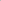 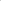 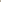 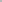 